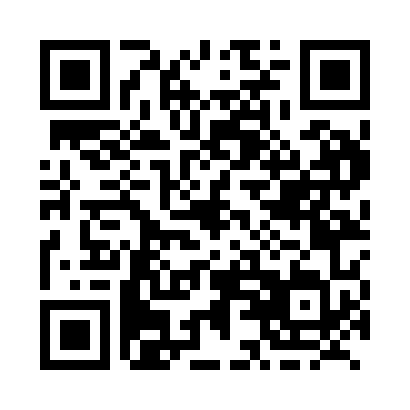 Prayer times for Hartney, Manitoba, CanadaWed 1 May 2024 - Fri 31 May 2024High Latitude Method: Angle Based RulePrayer Calculation Method: Islamic Society of North AmericaAsar Calculation Method: HanafiPrayer times provided by https://www.salahtimes.comDateDayFajrSunriseDhuhrAsrMaghribIsha1Wed4:306:191:396:449:0010:492Thu4:286:171:396:459:0210:513Fri4:256:151:396:469:0310:544Sat4:236:141:396:479:0510:565Sun4:206:121:396:489:0610:586Mon4:186:101:396:499:0811:017Tue4:156:091:396:509:0911:038Wed4:136:071:396:519:1111:059Thu4:106:061:396:529:1211:0810Fri4:086:041:386:529:1311:1011Sat4:066:031:386:539:1511:1312Sun4:036:011:386:549:1611:1513Mon4:016:001:386:559:1811:1714Tue3:585:581:386:569:1911:2015Wed3:565:571:386:579:2011:2216Thu3:545:561:386:579:2211:2517Fri3:515:551:396:589:2311:2718Sat3:495:531:396:599:2411:2919Sun3:475:521:397:009:2611:3220Mon3:455:511:397:009:2711:3321Tue3:445:501:397:019:2811:3422Wed3:445:491:397:029:3011:3423Thu3:435:481:397:039:3111:3524Fri3:435:471:397:039:3211:3625Sat3:425:461:397:049:3311:3626Sun3:425:451:397:059:3411:3727Mon3:425:441:397:059:3511:3828Tue3:415:431:397:069:3711:3829Wed3:415:421:407:079:3811:3930Thu3:415:411:407:079:3911:3931Fri3:405:411:407:089:4011:40